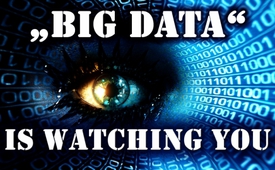 „Big Data“ is watching you "Big Data" te está mirando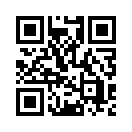 Cada día, miles de usuarios de Internet dan más de sí al público de lo que su propia familia sabe de ellos. Cada "huella digital" se guarda. El usuario se entrega descuidadamente en Facebook y Co., y un perfil de personalidad se compila rápidamente de esta manera.El término "Big Data" significa que todo lo que hacemos en el internet deja rastros digitales - y se almacenan. Cualquier compra con tarjeta de crédito, cualquier consulta de Google, cualquier pulsación de teclado en el teléfono móvil, se almacena. Tanto el paradero de cada persona con un teléfono móvil en el bolsillo, cada "Like" en Facebook con un enfoque similar, los usuarios de las redes sociales tales como Twitter y Facebook ofrecen su apoyo a algo que expresar. Un estudio con más de 86.000 usuarios en Facebook dice lo siguiente: hasta 70 "Like" son suficientes para crear un perfil de personalidad que diga más de una persona que su propio grupo de amigos lo sabe; hasta 150 "Like" revelan más de lo que su propia familia sabe. El resultado, quien quiere unirse a Facebook y otros, se hace así mismo calculable, manipulable y además vulnerable si es clasificado como "no compatible con el sistema"!

*del inglés "to like" = gustarde mol.Fuentes:http://www.tagesanzeiger.ch/ausland/amerika/Diese-Firma-weiss-was-Sie-denken/story/25805157

https://de.wikipedia.org/wiki/Like_(Button)Esto también podría interesarle:---Kla.TV – Las otras noticias ... libre – independiente – no censurada ...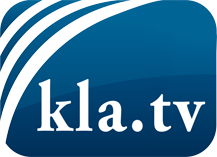 lo que los medios de comunicación no deberían omitir ...poco escuchado – del pueblo para el pueblo ...cada viernes emisiones a las 19:45 horas en www.kla.tv/es¡Vale la pena seguir adelante!Para obtener una suscripción gratuita con noticias mensuales
por correo electrónico, suscríbase a: www.kla.tv/abo-esAviso de seguridad:Lamentablemente, las voces discrepantes siguen siendo censuradas y reprimidas. Mientras no informemos según los intereses e ideologías de la prensa del sistema, debemos esperar siempre que se busquen pretextos para bloquear o perjudicar a Kla.TV.Por lo tanto, ¡conéctese hoy con independencia de Internet!
Haga clic aquí: www.kla.tv/vernetzung&lang=esLicencia:    Licencia Creative Commons con atribución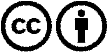 ¡Se desea la distribución y reprocesamiento con atribución! Sin embargo, el material no puede presentarse fuera de contexto.
Con las instituciones financiadas con dinero público está prohibido el uso sin consulta.Las infracciones pueden ser perseguidas.